EDITAL DE CONCURSO Nº 003/2022  VII Festival Manoel de Barros de Poesia e Literatura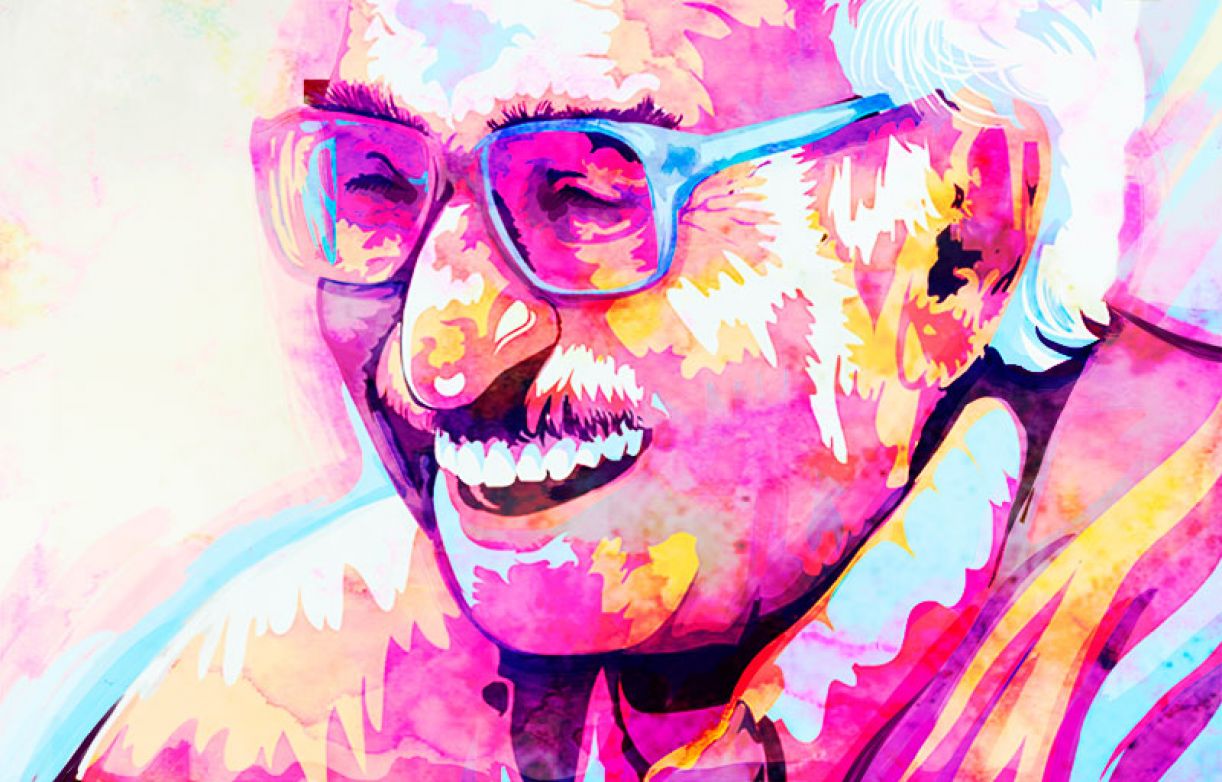 Capítulo IDefinições e ObjetivosArt. 1° – O VII Festival Manoel de Barros de Poesia e Literatura tem o objetivo de mobilizar a classe artística: poetas e escritores, instituições culturais, escolas, academias, projetos e associações; contribuindo para a ampliação de um mecanismo de sustentação para a arte de criar e declamar poemas, fomentando a escrita e criando um espaço para a discussão literária e seu fortalecimento. O evento é promovido pela Prefeitura Municipal de Primavera do Leste, através da SECULT – Secretaria de Cultura, Turismo, Lazer e Juventude.
Capítulo IIDa AdministraçãoArt. 2º – A Secretária Municipal de Educação ADRIANA TOMASONI, no uso das atribuições que lhe confere o artigo 42, incisos I e II da Seção XIII do Capítulo III da Lei Municipal nº 968 de 27 de dezembro de 2006, em consonância com a Portaria nº 003/2018, e o Secretário Municipal de Cultura, Turismo, Lazer e Juventude WANDERSON ALEX MOREIRA DE LANA, no uso das atribuições que lhe confere o artigo 45-A da Seção XIII do Capítulo III da Lei Municipal nº 968 de 27 de dezembro de 2006, em consonância com a Portaria nº 253/2017, tornam público o presente edital do O VII FESTIVAL MANOEL DE BARROS DE POESIA E LITERATURA, para todo o território nacional, em conformidade com o disposto na Lei nº 8.666 de 21/6/1993 e suas eventuais modificações no que lhe for aplicável.Art. 3° – A Produção ficará por conta da SECULT – Secretaria de Cultura, Turismo, Lazer e Juventude e será coordenada pela Comissão Organizadora do VII Festival Manoel de Barros de Poesia que será composta por pessoas diretamente ligadas a SECULT – Secretaria de Cultura, Turismo, Lazer e Juventude e/ou SME – Secretaria Municipal de Educação.Art. 4° – Compete a Comissão Organizadora:Receber e encerrar as inscrições;Escolher e convidar Avaliadores idôneos que tenham afinidades e conhecimentos amplos na área de livro e literatura e na arte de declamar;Elaborar a lista dos inscritos com cronograma de apresentações;Fornecer o resultado da classificação verificada;Resolver as questões omissas neste regulamento.Art. 5° – O VII Festival Manoel de Barros de Poesia e Literatura está dividido em 04 (quatro) modalidades: Declamação; Poema Inédito; Literatura e Concurso Nacional de Poesia Inédita;Capítulo IIIDa Modalidade de DeclamaçãoArt. 6° - Da Modalidade Declamação poderão participar todas as pessoas interessadas, sem necessidade de pertencerem à uma escola, projeto, associação ou coletivo, que poderão competir nas seguintes categorias:6.1 – Categoria Mirim: de 07 a 11 anos completos;6.2 – Categoria Juvenil: de 12 a 17 anos completos;6.3 – Categoria Livre: a partir de 18 anos completos;6.4 – Categoria Poetas Mato-grossenses – todas as idades.6.5 – É Vedada a participação dos membros da Comissão Avaliadora, Comissão Organizadora, de familiares destes e de servidores e estagiários da Secretaria de Cultura, Turismo, Lazer e Juventude de Primavera do Leste, ou qualquer outro servidor que esteja em Cargo Comissionado na Prefeitura Municipal de Primavera do Leste ou na Câmara Municipal de Vereadores de Primavera do Leste;Parágrafo Primeiro: Cada pessoa pode participar apenas de uma categoria dentro de sua modalidade, sendo ela Declamação e/ou Poema Inédito. Parágrafo Segundo: Cada pessoa pode declamar um poema com duração de até no máximo 5m30s (cinco minutos e trinta segundos). Parágrafo Terceiro: Todas as Poesias da categoria Declamação deverão conter a classificação indicativa Livre para todas as idades.Capítulo IVDa Modalidade de Poema InéditoArt. 7° – Na Modalidade Poema Inédito poderá participar apenas poemas inéditos escritos por moradores de Primavera do Leste estudantes de Escolas Públicas Municipais, Escolas Particulares, Escolas Estaduais, Institutos Federais, Instituições Privadas de Ensino e/ou Projetos Sociais e Culturais em que os alunos sejam estudantes de Escolas Públicas Municipais, Escolas Particulares, Escolas Estaduais e Institutos Federais – Exclui-se a categoria livre – que irão competir nas seguintes categorias:7.1 – Categoria Mirim: de 07 a 11 anos completos;7.2 – Categoria Juvenil: de 12 a 17 anos completos;7.3 – Categoria Livre: a partir de 18 anos completos;7.4 – Categoria Poema de amor a Mato Grosso e/ou Primavera do Leste/MT –   Todas as idades. 7.5 - É Vedada a participação dos membros da Comissão Avaliadora, Comissão Organizadora, de familiares destes e de servidores e estagiários da Secretaria de Cultura, Turismo, Lazer e Juventude de Primavera do Leste, ou qualquer outro servidor que esteja em Cargo Comissionado na Prefeitura Municipal de Primavera do Leste ou na Câmara Municipal de Vereadores de Primavera do Leste;Parágrafo Único: Cada aluno/pessoa pode participar apenas de uma categoria dentro de sua modalidade, sendo ela Poema Inédito e/ou Declamação.Art. 8° – Cada aluno/pessoa poderá participar de ambas as modalidades de Declamação e Poema Inédito.Art.9° - O proponente não poderá participar com o mesmo poema em outra modalidade deste edital, podendo ter sua inscrição indeferida.Capítulo VDa Modalidade LiteraturaArt. 10° – Na Modalidade Literatura poderá participar apenas moradores de Primavera que irão competir na seguinte categoria: Fomento10.1 – Só serão permitidos proponentes a partir de 18 anos completos;10.2 - É Vedada a participação dos membros da Comissão Avaliadora, Comissão Organizadora, de familiares destes e de servidores e estagiários da Secretaria de Cultura, Turismo, Lazer e Juventude de Primavera do Leste, ou qualquer outro servidor que esteja em Cargo Comissionado na Prefeitura Municipal de Primavera do Leste ou na Câmara Municipal de Vereadores de Primavera do Leste;Art. 11° – A modalidade busca incentivar projetos de escrita de livros. Serão disponibilizados dois prêmios de igual valor para esta modalidade.            11.1 – A proposta deverá conter argumento respondendo os seguintes questionamentos: Como será o livro? Terá capítulos? Se sim, quantos terão, sobre o que falarão? Qual a motivação? Quem são as personagens principais (características físicas e psicológicas)? Quantas páginas serão pretendidas (Não precisa ser número exato).              11.2 – A paginação do livro deverá, obrigatoriamente, obedecer ao que se lê na tabela abaixo:	Parágrafo Único – Os 20 % deverão ser calculados de acordo com a tabela. Exemplo: Livro para infância tem 10 (dez) páginas, então o proponente deverá enviar 2 (duas) páginas.Art.12° - O proponente não poderá participar com a mesma obra em outra modalidade deste edital, podendo ter sua inscrição indeferida.Capítulo VIDo Concurso Nacional de Poesia InéditaArt. 13º – Poderão participar desta modalidade brasileiros natos ou estrangeiros naturalizados, com idade igual ou superior a 18 (dezoito) anos;13.1 – É Vedada a participação dos membros da Comissão Avaliadora, Comissão Organizadora, de familiares destes e de servidores e estagiários da Secretaria de Cultura, Turismo, Lazer e Juventude de Primavera do Leste, ou qualquer outro servidor que esteja em Cargo Comissionado na Prefeitura Municipal de Primavera do Leste ou na Câmara Municipal de Vereadores de Primavera do Leste;Art. 14 – Não serão aceitas obras póstumas, representações de autores menores de idade e/estrangeiros e adaptações e/ou releituras de obras de outro autor. Art. 15 – O proponente não poderá participar com o mesmo poema em outra modalidade deste edital, podendo ter sua inscrição indeferida.Capítulo VIIDas inscriçõesArt. 16 – As inscrições estarão abertas a partir do primeiro dia útil após a data de publicação no Diário Oficial de Primavera do Leste – DIOPRIMA ou seja: 11 de agosto, se encerrando aos 26 dias do mês de setembro de 2022;Capítulo VIIIDa inscrição da Modalidade: Declamação Art. 17 – Na Modalidade: Declamação; menores de idade poderão se inscrever se representados por pai, mãe ou responsável legal maior de idade;17.1 – O pagamento da premiação será feito em nome do pai, mãe ou representante legal.Art. 18 – Para inscrição serão necessários os seguintes documentos:Ficha de Inscrição totalmente preenchida (Anexo I);Cópia de RG e CPF (Quando maior de idade) ou Cópia de RG e CPF do pai, responsável ou represente legal (Quando menor de idade);Cópia ou arquivo PDF com poesia a ser declamada;Ficha de Cadastro junto à prefeitura (Anexo III);Dados da Conta Bancária do candidato ou representante legal – Conta Corrente ou Poupança (Cópia de cartão, extrato, termo de abertura ou dados digitados);Autorização para Participação (Anexo V);Autorização de Uso de Imagem (Anexo IV).Art. 19 – As inscrições na modalidade Declamação deverão ser de classificação indicativa “Livre”.Art. 20 – As inscrições deverão ser entregues até o dia 26 de setembro de 2022 na Secretaria Municipal de Cultura, Turismo, Lazer e Juventude localizada na Avenida dos Lagos, 2602, Bairro Parque das Águas, das 08h00min às 12h00min, ou pelo preenchimento do formulário digital na ferramenta Google Forms. https://cutt.ly/EditalManoelDeBarros2022Art. 21 - Para as inscrições na modalidade declamação realizadas através do formulário digital na ferramenta Google Forms https://cutt.ly/EditalManoelDeBarros2022 os anexos I, II e III deverão ser preenchidos via formulário, exceto o anexo IV (Autorização de imagem) e anexo V (Autorização de participação), que deverão ser baixados e assinados manuscritamente, scaneados e encaminhados via download na própria plataforma. Capítulo IXDa inscrição da Modalidade: Poema InéditoArt. 22 – Na Modalidade: Poema Inédito; menores de idade poderão se inscrever se representados por pai, mãe ou responsável legal maior de idade;Parágrafo único: O pagamento da premiação será feito em nome do pai, mãe ou responsável legal.Art. 23 - O poema inscrito não poderá conter mais que 4 (quatro) páginas sob pena de ser indeferido pela Comissão Organizadora. Art. 24 – Para inscrição serão necessários os seguintes documentos:Ficha de Inscrição totalmente preenchida (Anexo I);Cópia de RG e CPF (Quando maior de idade) ou Cópia de RG e CPF do pai, responsável ou representante legal (Quando menor de idade);Cópia ou arquivo PDF do Poema Inédito;Ficha de Cadastro junto à prefeitura (Anexo III);Dados da Conta Bancária do candidato ou representante legal – Conta Corrente ou Poupança (Cópia de cartão, extrato, termo de abertura ou dados digitados).Art. 25 – As inscrições deverão ser entregues até o dia 26 de setembro de 2022 na Secretaria Municipal de Cultura, Turismo, Lazer e Juventude localizada na Avenida dos Lagos,nº 2602, Parque das Águas, das 08h00min às 12h00min ou pelo preenchimento do formulário digital na ferramenta Google Forms. https://cutt.ly/EditalManoelDeBarros2022Capítulo XDa inscrição da Modalidade: LiteraturaArt. 26 – Na Modalidade: Literatura; só serão aceitas inscrições de pessoas com 18 anos completos ou superior. Menores de idade não poderão se inscrever, nem se representados por pai, mãe ou responsável legal maior de idade;               Art. 26.1 – O autor do livro/miolo obrigatoriamente deverá ser o proponente da inscrição;Art. 27 – Os 20% (vinte por cento) do livro/miolo deverão ser digitados em Word, fonte Times New Roman, corpo 12 (doze), em espaço 1,5 (um e meio) em perfeita condição de legibilidade, folhas numeradas de tamanho A‐4.Art. 28 - O miolo/esboço deverá respeitar a possibilidade final de um livro com o n° de páginas previstas no item 11.2 deste edital;             Art. 28.1 – Se houver interesse desta administração pública, esta poderá publicar o livro em e-book ou físico;            Art. 28.2 – Esta modalidade limita-se ao incentivo a escrita literária, não existindo obrigação de publicação em editora, nem por parte do proponente premiado, tampouco desta Prefeitura Municipal.   Art. 29 – Para inscrição serão necessários os seguintes documentos:Ficha de Inscrição totalmente preenchida (Anexo I);Ficha de Cadastro junto à prefeitura (Anexo III);Cópia de RG e CPF;Esboço do livro em PDF, no mínimo 20% (vinte por cento) em relação ao total de páginas. Por exemplo: Livro/miolo com projeto prevendo 100(cem) páginas, para inscrição deverá ser enviado pelo menos 10 (dez) páginas do mesmo;Dados da Conta Bancária do candidato – Conta Corrente ou Poupança (Cópia de cartão, extrato, termo de abertura de conta ou dados digitados).Art. 30 – As inscrições deverão ser entregues até o dia 26 de setembro de 2022 na Secretaria Municipal de Cultura, Turismo, Lazer e Juventude localizada na Avenida dos Lagos,nº 2602, Parque das Águas  das 08h00min às 12h00min ou pelo preenchimento do formulário digital na ferramenta Google Forms. https://cutt.ly/EditalManoelDeBarros2022Capítulo XIDa inscrição da modalidade Concurso Nacional de Poesia InéditaArt. 31 – Os poemas deverão ser digitados em Word, fonte Times New Roman, corpo 12 (doze), em espaço 1,5 (um e meio) em perfeita condição de legibilidade, folhas numeradas de tamanho A‐4, não contendo nenhuma informação que possibilite a identificação do autor. Cada poema deverá conter o título da obra e o pseudônimo do autor (um apelido que não tenha partes de seu nome);        31.1 – O autor do poema obrigatoriamente deverá ser o proponente da inscrição;         31.2 - O poema inscrito não poderá conter mais que 4 (quatro) páginas sob pena de ser indeferido pela Comissão Organizadora.        31.3 – O encaminhamento dos poemas deverá ser feito somente através do preenchimento do formulário digital na ferramenta Google Forms, https://cutt.ly/EditalManoelDeBarros2022 com os seguintes documentos:Poema em PDF; (Obrigatoriamente deverá conter o pseudônimo do autor)Ficha de inscrição devidamente preenchida (Anexo II);Ficha de Cadastro junto à prefeitura (Anexo III);Cópias da carteira de identidade e do CPF do autor;Dados da Conta Bancária do proponente – Conta Corrente ou Poupança (Cópia de cartão, extrato, termo de abertura ou dados digitados)Parágrafo Primeiro - Todas as poesias inscritas na categoria Poesia Inédita irão passar por uma pesquisa para identificar o ineditismo da poesia. Estas não poderão terem sido publicadas em blogs, redes sociais e/ou antologias.Parágrafo Segundo - O não ineditismo captado pelas Comissões de Seleção e/ou Avaliação poderá ser objeto de denúncia, desde que instruída com provas suficientes, impreterivelmente até a divulgação do resultado final. Depois de anunciados os vencedores, as denúncias devidamente comprovadas servirão de elemento de proibição ao denunciado em participar da próxima edição do Festival Manoel de Barros de Poesia.Art. 32 – O Proponente da poesia vencedora deverá enviar, posteriormente, cópia do RG e CPF autenticados para recebimento do prêmio;Art. 33 – Só serão aceitas inscrições feitas até o dia 26 de setembro de 2022 até às 13h30, horário de Brasília;Capítulo XIIDa HabilitaçãoArt. 34 – Na etapa de habilitação, triagem, de caráter eliminatório, será coordenado pela Comissão Organizadora, com o objetivo de verificar se o proponente cumpre as exigências previstas para inscrição no edital. Na ausência das exigências para inscrição em cada modalidade o concorrente será inabilitado.34.1 A lista de habilitados e inabilitados, que será divulgado no Diário Oficial de Primavera do Leste – DIOPRIMA - deverá conter os dados do proponente e a razão da inabilitação. 34.2 Os proponentes não habilitados poderão interpor recurso à Comissão de Habilitação, no prazo de 3 (três) dias úteis, a contar da data da divulgação na página eletrônica da Prefeitura Municipal de Primavera do Leste (www.primaveradoleste.mt.gov.br), para o endereço festivalmanoeldebarros@pva.mt.gov.br, não cabendo a apresentação de novos documentos não enviados no momento da inscrição.34.2.1 – Só serão aceitos recursos com a sua justificativa encaminhada para o e-mail: festivalmanoeldebarros@pva.mt.gov.br;34.2.2 – Os recursos serão julgados em até 5 (cinco) dias úteis, pela Comissão Organizadora. 34.2.3 – Os resultados dos recursos serão divulgados no Diário Oficial de Primavera do Leste – DIOPRIMA, sendo de total responsabilidade do proponente acompanhar a atualização dessas informações. Capítulo XIIIDa Avaliação da Modalidade: Declamação Art. 35 – Os inscritos na modalidade Declamação deverão se apresentar nos dias 13 e 14 de outubro de 2022, quinta e sexta feira respectivamente, a partir das 19h00 nas dependências da Praça Matriz Padre Onesto Costa de Primavera do Leste para a declamação nas seguintes ordens:35.1 – Havendo mudança de local da competição, fica a cargo da comissão organizadora avisar todos os participantes com no mínimo 24 horas de antecedência;Art. 36 – Todos os participantes terão apenas uma chance de declamarem seus poemas obedecendo a uma ordem de apresentação determinada pela Comissão Organizadora;36.1 – Os candidatos não poderão utilizar-se de cenários, sendo autorizado somente o uso de elementos de cena.Art. 37 – A Comissão Organizadora montará um corpo de avaliadores compostos por profissionais com amplos conhecimentos na área de Livro e Literatura e/ou Declamação;Art. 38 – Serão analisados os seguintes aspectos de cada participante:Art. 39 – A decisão dos avaliadores é soberana e irreversível;Parágrafo Único: Em caso de empate total na classificação, o desempate na modalidade Declamação serão resolvidos considerando a maior pontuação recebida na soma dos avaliadores na seguinte ordem:1º - Maior número de pontos em Qualidade na declamação;2º - Maior número de pontos em Ritmo, postura, projeção e dicção;3º - Voto direto do corpo de avaliadores.Art. 40 – Os vencedores dessa modalidade serão anunciados no dia 14 de outubro de 2022 nas dependências da Praça Matriz Padre Onesto Costa de Primavera do Leste e posteriormente publicado no Diário Oficial de Primavera do Leste - DIOPRIMA;Capítulo XIVDa Avaliação da Modalidade: Poema Inédito Art. 41 – A comissão organizadora montará um corpo de avaliadores compostos por profissionais com amplos conhecimentos na área de Livro e Literatura;Art. 42 – Serão avaliados os seguintes critérios para escolhas dos poemas vencedores:Art. 43– Os vencedores serão anunciados no dia 14 de outubro de 2022 nas dependências da Praça Matriz Padre Onesto Costa de Primavera do Leste e posteriormente publicado no Diário Oficial de Primavera do Leste - DIOPRIMA;Art. 44 – A decisão dos avaliadores é soberana e irreversível;	Parágrafo Único: Em caso de empate total na classificação, o desempate na modalidade Poema Inédito será resolvido considerando a maior pontuação recebida na soma dos avaliadores na seguinte ordem:1º - Maior número de pontos em Originalidade e Criatividade;2º - Maior número de pontos em Exploração de recursos inerentes à poesia, tais como: métrica, rima, ritmo, riqueza no uso de figuras de linguagens, metáforas, quebras e quaisquer outros aspectos que fortaleçam a originalidade e criatividade da poesia;3º - Voto direto do corpo de avaliadores.Capítulo XVDa Avaliação da Modalidade: Literatura Art. 45 – A comissão organizadora montará um corpo de avaliadores compostos por profissionais com amplos conhecimentos na área de Livro e Literatura;Art. 46 – Serão avaliados os seguintes critérios para escolhas dos livros vencedores:Art. 47 – Os vencedores serão anunciados no dia 21 de outubro de 2022 nas no Diário Oficial de Primavera do Leste - DIOPRIMA;Art. 48 – A decisão dos avaliadores é soberana e irreversível;	Parágrafo Único: Em caso de empate total na classificação, o desempate na modalidade Literatura será resolvido considerando a maior pontuação recebida na soma dos avaliadores na seguinte ordem:1º - Maior número de pontos em desenvolvimento da escrita dos 20% (vinte por cento) da obra enviadas pelo autor.2º - Maior número de pontos em Originalidade e Criatividade; 
3º - Maior número de pontos em Qualidade da argumentação. Atributos e qualidade no desenvolvimento das propostas;4° - Voto direto do corpo de avaliadores.Capítulo XVIDa Avaliação da Modalidade Concurso Nacional de Poesia InéditaArt. 49 – A comissão organizadora montará um corpo de avaliadores compostos por profissionais com amplos conhecimentos na área de Livro e Literatura;Art. 50 – Serão avaliados os seguintes critérios para escolhas dos poemas vencedores:Art. 51 – Os vencedores desta modalidade serão publicados no dia 21 outubro de 2022 no Diário Oficial de Primavera do Leste - DIOPRIMA;Art. 52 – A decisão dos avaliadores é única e soberana;Parágrafo Único: Em caso de empate total na classificação, o desempate na modalidade Festival Nacional de Poesia será resolvido considerando a maior pontuação recebida na soma dos avaliadores na seguinte ordem:1º - Maior número de pontos em Originalidade e Criatividade;2º - Maior número de pontos em Exploração de recursos inerentes à poesia, tais como: métrica, rima, ritmo, riqueza no uso de figuras de linguagens, metáforas, quebras e quaisquer outros aspectos que fortaleçam a originalidade e criatividade da poesia;3º - Voto direto do corpo de avaliadores.Capítulo XVIIDa Premiação e PagamentoArt. 53 – Serão assim premiados, de acordo com o resultado dos avaliadores, os participantes da Modalidade: Declamação:Art. 54 – Serão assim premiados, de acordo com o resultado dos avaliadores, os participantes da Modalidade: Poema Inédito:Art. 55 – Serão assim premiados, de acordo com o resultado dos avaliadores, os participantes da Modalidade: Literatura:Art. 56 – A premiação da Modalidade: Concurso Nacional de Poesia Inédita será assim distribuída:Art. 57 – Alertamos que será incidido sobre toda premiação, tributos sobre o pagamento de Pessoa Física nos termos da legislação federal, estadual e municipal;Art. 58 – O pagamento da premiação será realizado a partir de 30 (trinta) dias após publicação oficial do resultado final deste concurso.Art. 59 – Os premiados nas modalidades descritas acima deverão assinar o recibo da Premiação para formalização do processo de pagamento.Art. 60 - O pagamento da premiação na Modalidade Literatura será feito em nome candidato maior de idade inscrito, nas demais modalidades em nome do candidato maior de idade ou dos representantes legais;	Art. 60.1 – O pagamento da premiação, exclusivamente na modalidade Literatura, será dividido em 02(duas) parcelas, sendo 50% (cinquenta por cento) após divulgação do resultado final, respeitando o prazo necessário para a contabilidade da prefeitura formalizar o pagamento. E, os 50% (cinquenta por cento) restantes, após a entrega do miolo/esboço do livro. Art. 61 – Cronograma previsto:Capítulo XVIIIDas disposições finaisArt. 62 – Todos os itens deste regulamento serão rigorosamente cumpridos;Art. 63 – Somente a Comissão organizadora poderá resolver casos omissos deste regulamente;Art. 64 – Os recursos necessários para o desenvolvimento do Festival Manoel de Barros de Poesia e Literatura serão oriundos da Funcional Programática: 12.361.0016-1.017 IMPLANTAÇÃO E MANUTENÇÃO DE PROJETOS EDUCACIONAIS ATRATIVOS AOS ALUNOS da SME – Secretária Municipal de Educação onde serão destinados R$ 36.600,00 (trinta e seis mil e seiscentos reais) para premiação. E Funcional Programática: 27.813.0031-1.142 REALIZAÇAO DE EVENTOS TURÍSTICOS E ATIVIDADES DE LAZER da SECULT – Secretaria Municipal de Cultura, Turismo, Lazer e Juventude onde serão destinados R$ 6.000,00 (seis mil reais) para custos administrativos.Art. 65 – Fica eleito o foro da comarca Primavera do Leste para dirimir quaisquer dúvidas oriundas desde edital.Art. 66 – A Prefeitura Municipal de Primavera do Leste, poderá utilizar-se das poesias inscritas no VII Festival Manoel de Barros de Poesia e Literatura, para fins de divulgação, coletâneas, impressos e redes digitais sem ônus para a administração pública municipal.Art. 67 - As despesas de hospedagem, alimentação e transporte dos inscritos ficarão por conta de cada participante, ficando a Comissão Organizadora e a Prefeitura Municipal de Primavera do Leste/MT isentas de qualquer compromisso e/ou ônus.Art. 68 – Este edital entra em vigor na data de sua publicação;Primavera do Leste, 09 de agosto de 2022.Wanderson Alex Moreira de LanaSecretário Municipal de Cultura, Lazer, Turismo e JuventudeAnexo I- Ficha de InscriçãoModalidade:                                                               Categoria: Anexo II - Ficha de Inscrição - Categoria NacionalAnexo III – Ficha de Cadastro Ficha de Cadastro junto à PrefeituraANEXO IV – MODELO DE TERMO DE AUTORIZAÇÃO DE USO DE IMAGEMEu,___________________________________________________, portador da Cédula de Identidade nº _________________, inscrito no CPF sob nº ________________, residente à Rua/AV. _____________________________, nº _______, na cidade de ____________________, AUTORIZO o uso de minha imagem (ou do menor _______________________________ sob minha responsabilidade) em fotos ou filmes, sem finalidade comercial. A presente autorização é concedida a título gratuito, abrangendo o uso da imagem acima mencionada em todo território nacional e no exterior, em todas as suas modalidades e, em destaque, das seguintes formas: (I) home Page; (II) cartazes; (III) divulgação em geral. Por esta ser a expressão da minha vontade declaro que autorizo o uso acima descrito sem que nada haja a ser reclamado a título de direitos conexos à minha imagem ou a qualquer outro.Primavera do Leste ____ de _________________________ de 2022.Assinatura:_________________________________ Telefone para contato: (___) ___________________ (Obs.: Cada pessoa que aparecer na filmagem/foto deverá assinar um termo como este)ANEXO V - Modelo Autorização do ResponsávelAutorização para menores de 18 anos em eventos públicosBaseado na Portaria Nº 018/2004 - 1ª Vara da Infância e da JuventudeEu, _________________________________________________ (nome completo do pai/mãe ou responsável legal), nacionalidade ______________, portador (a) do RG nº __________________, órgão expedidor __________, e inscrita no CPF/MF nº ____________________ autorizo o(a) adolescente/filho(a) ____________________________________________________, com ______ anos de idade, conforme documento de identidade que porta, de quem sou ____________ (relação de parentesco) a participar do evento denominado: _________________________________________ (nome do evento, show, festa),
 no local ____________________________________________________________,  dia ____/____/___, Local: _____________________ Data ___/___/___ (data da assinatura)____________________________________Assinatura do pai (ou responsável legal) 
Telefones de contato do responsável:
________________________________________CategoriaMínimo de páginasMáximo de páginasInfantil0540Infanto-juvenil20100Adulto60Sem limiteDataCategoria13/10/2022Categoria Mirim: 07 a 11 anos completos;13/10/2022Categoria Juvenil:12 a 17 anos completos;14/10/2022Categoria Livre: a partir de 18 anos completos;14/10/2022Categoria Poetas Mato-grossenses – todas as idades.Qualidade na declamação5,0Ritmo, postura, projeção, dicção5,0Total de pontos possíveis10,0Originalidade e Criatividade5,0Exploração de recursos inerentes à poesia, tais como: métrica, rima, ritmo, riqueza no uso de figuras de linguagens, metáforas, quebras e quaisquer outros aspectos que fortaleçam a originalidade e criatividade do poema;5,0Total de pontos possíveis10,0Originalidade e Criatividade2,5Qualidade da argumentação. Atributos e qualidade no desenvolvimento das propostas.2,5Desenvolvimento da escrita dos 20% (vinte por cento) da obra enviadas pelo autor.5,0Total de pontos possíveis10,0Originalidade e Criatividade5,0Exploração de recursos inerentes à poesia, tais como: métrica, rima, ritmo, riqueza no uso de figuras de linguagens, metáforas, quebras e quaisquer outros aspectos que fortaleçam a originalidade e criatividade do poema;5,0Total de pontos possíveis10,0Categorias      PremiadosMirimJuvenilLivrePoetas Mato-grossensesPrimeiro PremiadoR$ 400,00R$ 400,00R$ 600,00R$ 700,00Segundo PremiadoR$ 400,00R$ 400,00R$ 600,00R$ 700,00Terceiro PremiadoR$ 400,00R$ 400,00R$ 600,00R$ 700,00Quarto PremiadoR$ 400,00R$ 400,00R$ 600,00R$ 700,00Categorias        PremiadosMirimJuvenilLivrePrimeiro PremiadosR$ 600,00R$ 800,00R$ 1.000,00Segundo PremiadosR$ 600,00R$ 800,00R$ 1.000,00Terceiro PremiadosR$ 600,00R$ 800,00R$ 1.000,00PremiadosPremiaçãoPrimeiro PremiadoR$ 8.000,00Segundo PremiadoR$ 8.000,00ClassificaçãoPremiaçãoPrimeiro LugarR$ 2.500,00Segundo LugarR$ 1.500,00Terceiro LugarR$ 1.000,00ATIVIDADEDESCRIÇÃODATA PREVISTAINSCRIÇÕESApresentar a ficha de inscrição e documentos ou enviar pelo Google Forms. https://cutt.ly/EditalManoelDeBarros2022 De 11/08/2022 a 26/09/2022ANÁLISE DA HABILITAÇÃO DAS INSCRIÇÕES NAS MODALIDADES: DECLAMAÇÃO, POEMA INÉDITO, LITERATURA E CONCURSO NACIONAL DE POESIA INÉDITAPublicação do edital de deferimento e indeferimento das inscrições.27/09/2022FASE RECURSAL DA HABILITAÇÃOPrazo para interposição de recursos contra o edital de deferimento e indeferimento de inscrições nas modalidades: declamação, poema inédito, literatura e concurso nacional de poesia inédita.28 a 30/09/2022RESULTADO FINAL DA HABILITAÇÃO INSCRIÇÕES NAS MODALIDADES: DECLAMAÇÃO, POEMA INÉDITO, LITERATURA E CONCURSO NACIONAL DE POESIA INÉDITAPublicação da relação de recursos deferidos e indeferidos, e publicação do resultado final das inscrições deferidas03/10/2022 REALIZAÇÃO DAS APRESENTAÇÕES DA MODALIDADE DECLAMAÇÃO:CATEGORIAS MIRIM, JUVENIL, LIVRE E POETAS MATO-GROSSENSESApresentação na praça MatrizCATEGORIAS MIRIM, JUVENIL Dia 13/10/2020
CATEGORIAS: LIVRE E POETAS MATO-GROSSENSES Dia 14/10/202213 e 14/10/2022RESULTADO PRELIMINAR– Modalidade Declamação e Poema InéditoAnúncio dos vencedores na Praça Matriz nas modalidades Declamação e Poema Inédito.14/10/2022PRAZO PARA RECURSO DO RESULTADO PRELIMINAR – Modalidades Declamação e Poema InéditoPrazo para interposição de recursos contra o resultado preliminar dos vencedores nas Modalidades Declamação e Poema Inédito.17 a 19/10/2022RESULTADO FINAL E HOMOLOGAÇÃO– Modalidades Declamação e Poema InéditoPublicação da relação de recursos deferidos e indeferidos do resultado Preliminar e Homologação da Relação dos vencedores nas Modalidades Declamação e Poema Inédito no Dioprima (Diário Oficial de Primavera do Leste).20/10/2022RESULTADO PRELIMINAR – Modalidades Concurso nacional de Poesia Inédita e LiteraturaPublicação da relação preliminar dos vencedores nas Modalidades Concurso Nacional de Poesia Inédita e Literatura no Dioprima (Diário Oficial de Primavera do Leste).21/10/2022PRAZO PARA RECURSO DO RESULTADO PRELIMINAR – Concurso nacional e LiteraturaPrazo para interposição de recursos contra o resultado preliminar dos vencedores nas Modalidades Concurso Nacional de Poesia Inédita e Literatura.24 a 26/10/2022RESULTADO FINAL E HOMOLOGAÇÃO - Modalidade Concurso nacional de Poesia Inédita e LiteraturaPublicação da relação de recursos deferidos e indeferidos do resultado Preliminar e Homologação da Relação dos vencedores nas Modalidades Concurso Nacional de Poesia Inédita e Literatura no Dioprima (Diário Oficial de Primavera do Leste).28/10/2022Nome:Nome:Nome:Idade:Data de Nascimento:Data de Nascimento:Endereço:Endereço:Endereço:Cidade:Cidade:UF:CEP:Telefone (Com DDD):Telefone (Com DDD):E-mail:E-mail:E-mail:Nome da Mãe ou pai ou representante legal:Nome da Mãe ou pai ou representante legal:Nome da Mãe ou pai ou representante legal:Número do PIS (Candidato ou representante legal):Número do PIS (Candidato ou representante legal):Número do PIS (Candidato ou representante legal):(   ) Mirim(   ) Juvenil(   ) Livre(   ) Poetas Mato-grossenses
(   ) Fomento(   ) Declamação (   ) Poema Inédito (   ) LiteraturaTítulo do Poema:Autor (no caso de declamação):Declaro que aceito todas as normas estabelecidas pelo Edital do Festival Manoel de Barros de Poesia: Assinatura do participante ou representante legal: _________________________________________________________________________________________________________________________________________Assinatura do Responsável(Quando Menor de Idade)Nome:Nome:Nome:Idade:Data de Nascimento:Data de Nascimento:Endereço:Endereço:Endereço:Cidade:Cidade:UF:CEP:Telefone (Com DDD):Telefone (Com DDD):E-mail:E-mail:E-mail:Número do PIS:Número do PIS:Número do PIS:Título do Poema:Pseudônimo:Declaro que aceito todas as normas estabelecidas pelo Edital do Festival Manoel de Barros de PoesiaData:Assinatura do Participante: